ที่ มท ๐๘๐๓.๓/ว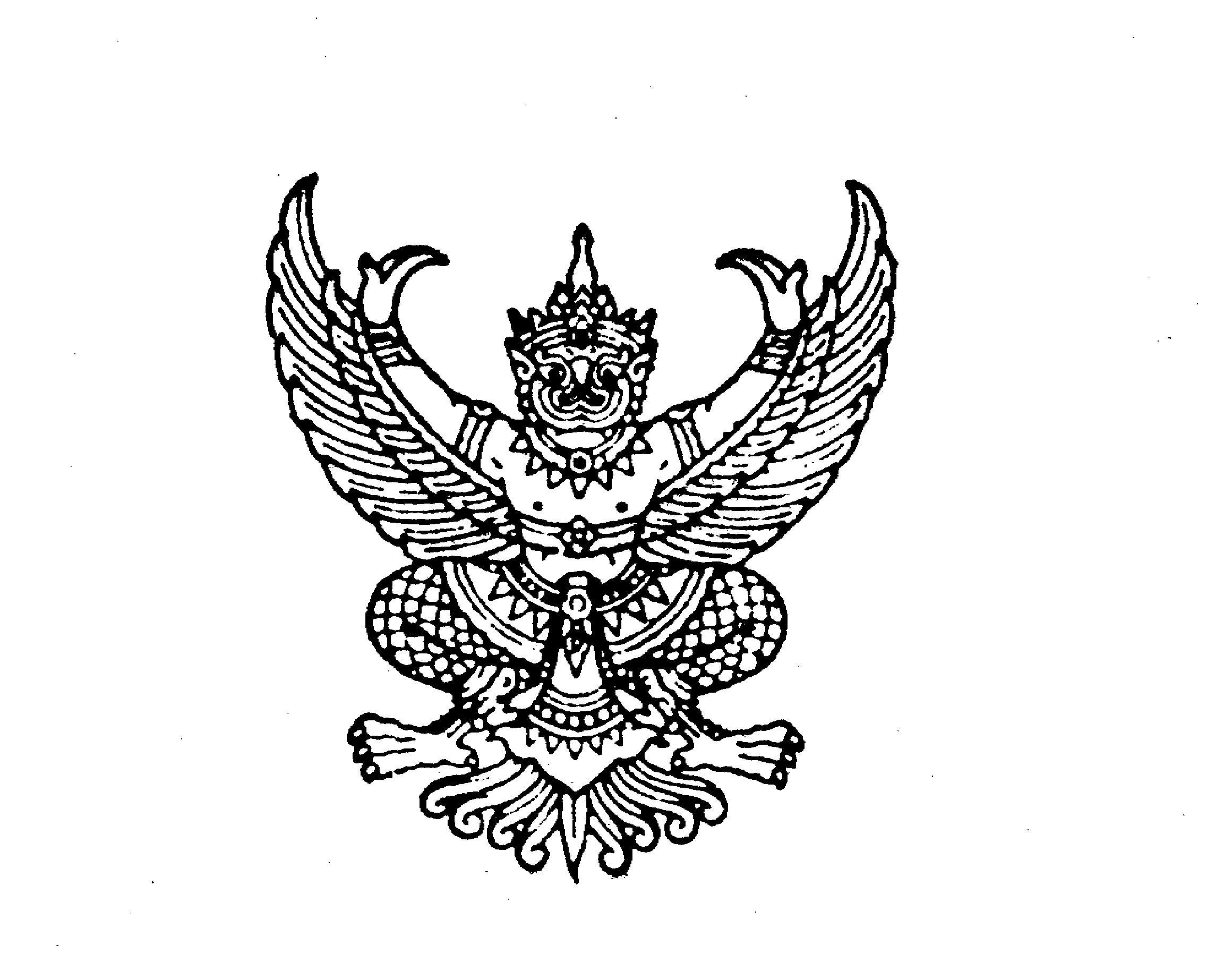 ถึง  สำนักงานส่งเสริมการปกครองท้องถิ่นจังหวัด ทุกจังหวัด	ตามที่กระทรวงการคลังได้กำหนดหลักเกณฑ์และวิธีปฏิบัติในการรับเงินและการนำเงินส่งคลังผ่านระบบการรับชำระเงินกลางของบริการภาครัฐ (e-Payment Portal of Government) และหลักเกณฑ์และวิธีปฏิบัติในการรับเงินและการนำเงินส่งคลังสำหรับส่วนราชการที่ให้บริการด้านการออกหนังสือรับรอง ใบอนุญาต และเอกสารต่าง ๆ ในระบบ Biz Portal ภายใต้โครงการเพิ่มประสิทธิภาพการรับจ่ายเงินทางอิเล็กทรอนิกส์ ในโครงการ e-Payment ภาครัฐ เพื่อเป็นการอำนวยความสะดวกให้แก่ส่วนราชการมีช่องทางในการรับชำระเงินจากประชาชนและภาคธุรกิจเพิ่มขึ้น ตลอดจนสามารถนำเงินส่งคลังผ่านระบบการรับชำระเงินกลางฯ ได้ โดยให้ส่วนราชการที่มีความประสงค์จะรับเงินและนำเงินส่งคลังผ่านระบบการชำระเงินกลางฯ แจ้งความประสงค์เป็นหนังสือต่อกรมบัญชีกลาง รายละเอียดตามหนังสือกรมส่งเสริมการปกครองท้องถิ่น ด่วนที่สุด ที่ มท ๐๘๐๓.๓/ว ๑๐๘๘ ลงวันที่ ๒๗ พฤษภาคม ๒๕๖๔  นั้นกรมบัญชีกลาง แจ้งว่า เพื่อเป็นการประชาสัมพันธ์ให้ส่วนราชการได้รับทราบและเข้าใจระบบการรับชำระเงินกลางฯ ซึ่งจะช่วยเพิ่มช่องทางการรับชำระเงินรายได้หรือเงินอื่นจากประชาชนและภาคธุรกิจผ่านทางอิเล็กทรอนิกส์ รวมถึงการออกใบเสร็จอิเล็กทรอนิกส์ (e-Receipt) และการนำเงินรายได้หรือเงินอื่นส่งคลังและฝากคลัง พร้อมทั้งบันทึกข้อมูลการรับเงินและการนำเงินส่งคลังหรือฝากคลังในระบบบริหารการเงินการคลังภาครัฐแบบอิเล็กทรอนิกส์ (ระบบ GFMIS) ให้อัตโนมัติ จึงส่งสื่อสิ่งพิมพ์ภาพประชาสัมพันธ์อิเล็กทรอนิกส์และสื่อวีดิทัศน์ มาเพื่อประชาสัมพันธ์ระบบดังกล่าวฯ รายละเอียดตามสำเนาหนังสือกรมบัญชีกลาง ที่ กค ๐๔๐๓.๒/ว ๑๑๙๔ ลงวันที่ ๑ ธันวาคม ๒๕๖๔ ที่แนบมาพร้อมนี้จึงเรียนมาเพื่อโปรดทราบ และถือปฏิบัติต่อไป กรมส่งเสริมการปกครองท้องถิ่น      ธันวาคม  ๒๕๖๔กองคลัง กลุ่มงานบัญชีโทร. ๐-๒๒๔๓-๒๒๒๕ โทรสาร ๐-๒๒๔๑-๙๐๒๔ไปรษณีย์อิเล็กทรอนิกส์ saraban@dla.go.thผู้ประสานงาน นางสาวน้ำอ้อย สัตย์ธรรม ๐๙-๒๙๗๑-๐๔๔๓